Resource interpretation Race 
(Year 11 Geography) BEFORE THE GAME
Print out the questions below
EQUIPMENT NEEDED 
Use mini whiteboards (from the $2 shop). One mini white board per group and one whiteboard pen. 
NCEA Level 1 Resource booklets (on Twizel) from the 2011 exam for Achievement Standard 91010. Have at least 3 Resource booklets per group. 
HOW TO PLAY THE GAME 
Students get into 5 – 6 groups. Give each group 3 Resource booklets (Twizel), a mini whiteboard and whiteboard pen. Choose one person in the group to be the writer (they need to write legibly and large enough for the answers to be read from the front of the room) This game is a race. Each question is a race. The teacher reads out the first question (the questions indicate which resource they are from. You can tell students that or just let them figure it out). The students use the resource booklets to find the answer. When they have the answer, they write it on the paper/whiteboard and hold it up. The teacher tell them if its correct. Then they put their answer down so no one else can see it. The first 3 groups to get the answer correct get points. If they hold up a wrong answer, they can try again. The first team to hold up the correct answer gets 3 points. The second team to hold up the correct answer gets 2 points and the third team to hold up the correct answer gets 1 point. I find it easier to have a student do the points on the board and they write them up as I say if it’s correct or not as at times, you can have groups holding up the answers within a few seconds of each other. 
The winner is the group with the most points.This game helps students look carefully at many resources in practice for the skills exam. QUESTIONS
These questions are from Resources A and B in the Level 1 Resource booklet on Twizel, from 2011.) 

(These questions are from Resources C in the Level 1 Resource booklet on Twizel, from 2011.) QUESTION 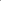 ANSWER 1 When was the town of Twizel built? 1968 2 How many kilometres is Twizel from Timaru? 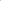 160 3 What river flows through Kurow and Ikawai? Waitaki River 4 What is the height of Mt Cook? 3764m 5 What river is the town of Coldstream closest to? Rangitata River 6 What mountain is located between Timaru and Cattle Creek? The Hunters Hills 7 What river is the town of Barrhill located near? Rakaia River 8 What is the height of Mt Musgrave? 2246m 9 What is the name of the lake between Lakes Pukaki and Tekapo? Lake Alexandrina 10 What river is SW of Gillespies Point? Cook River 11 What is the population of Twizel? 1200 12 What pass does SH8 pass through? Lindis Pass 13 What is the height of Mt Taylor? 2330m 14 What lake is Twizel closest to? Lake Ruataniwha 15 What town is East of Wedderburn? Naseby 16 Why was the town of Twizel built? To house the workers from the upper Waitaki Hydro electricity project 17 Name the lake that is North of Twizel Lake Pukaki 18 What is the height of Mt Pisa? 1961m 19 What road would to travel on to reach Mt Cook village? Highway 80 20 What city is south of the Waitaki River? Oamaru 21 What mountain is 3157m high? Mt Sefton 22 What did the Twizel residents do in 1983? Fight to save their town from being removed 23 What town is located on SH77 NNW of Ashburton? Methven 24 What pattern were the streets of Twizel built in? Radial 25 What city is east of Claremont? Timaru 26 What is the name of the central street in Twizel? MacKenzie Drive 27 What mountains are located between Cromwell and Becks? Dunstan Mountains 28 What district is Twizel located in? MacKenzie District 29 Which is furthest North – Mt Musgrave, Mt Melina or Mt Taylor? Mt Taylor 30 What is the height of The Thumbs? 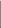 2545m QUESTION ANSWER 1 What feature is located at GR 685956? School 2 What is the Grid Reference of the southern end of Pukaki Aerodrome? 701971 3 What is the other name for SH8? Tekapo Twizel Road 4 What feature is located at GR 664938? Camping Ground 5 What is the Grid Reference of the end of the boom at Ruataniwha Dam? 674923 6 What is the length of the Airstrip west of Pukaki Canal? 600m 7 What feature is located at GR 695945? Oxidation Ponds 8 What is the Grid Reference of the landfill? 671948 9 What is the contour interval of this map? 20m 10 What is the length of the bridge that crosses the Pukaki canal at the SE end of Lake Ruataniwha? 100m 11 What feature is located at GR 647995? Loch Cameron 12 What is the length of the shelterbelt on the western side of Twizel? 1.8m 13 What feature is located at GR 646969? Mt Ostler 14 What is the Grid Reference of the centre of Oahu A Powerstation? 632947 15 What recreational feature is located east of the landfill? Golf Course 16 What is the Grid Reference of the corner of the Glen Lyon Road and Old Glen Lyon Road? 669974 17 What is the height of Mt Ostler? 591m 18 What feature is located at GR 647000? Lake Merino 19 What feature is located at GR 688918? Moraine 20 What is the width of Pukaki Canal? 100m 21 What type of vegetation is at GR 704920? Scattered scrub 22 What feature is located at GR 696908? Ohau B Power Station 23 What is the distance from the Twizel Golf course to the southern end of Pukaki Aerodrome? 3.4km 24 What natural feature is located at GR 655987? Twin Lakes 25 What is the height of the highest point east of Wairepo Bay? 606m 